5th Scientific Annual Conference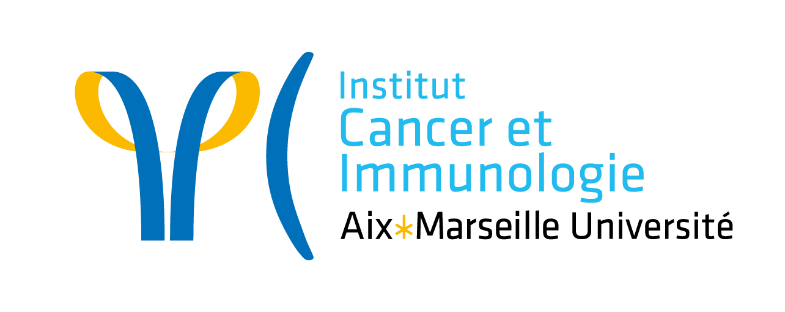 Institut Cancer et Immunologie (ICI)When: Thursday April 04, 2024 - 9:00 PM to 5:00 PMWhere: CIML - Luminy campus, MarseilleAbstract Submission Form for Poster OnlyICI - 2024Guidelines for Submission:The Institut Cancer et Immunology (ICI) calls for an invitation for the submission of abstracts for posters only at this year’s Scientific annual conference on “CAR T cells, advances in cellular engineering and future challenges in cancer therapy.”PostersThe research will be presented in English at the Poster session.The dimensions of the poster boards are height 1,70 m and length 1 m, the boards cannot be turned in a landscape orientation, all posters will all have to be designed in a portrait orientation. Poster can be pinned to the board at any time before the session, a number will be given to you.All posters will be entered into a contest, awards will be announced at the conference.Completed form must be e-mailed to marie-dominique.franco@univ-amu.fr no later than March 15, 2024.Submission Template:TITLENAMES AND AFFILIATIONSSTATUS (check the one that applies)GRANT RECIPIENT OF THE INSTITUT CANCER ET IMMUNOLOGIEKEYWORDS (5 maximum separated by commas)ABSTRACT (300 words maximum excluding citations, references, figures, etc.)